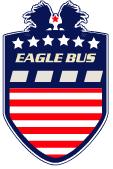 Eagle Bus Summer 2010 Manifest Destiny TripCrew ContractThis Contract is made on _________________, 20_____, between

Phillip ASA Edwards of Eagle Bus 10558 Mehaffey RdMidland, GA 31820AND-_____________________________                    _______________________________________
City of __________________________, State of _____________.For valuable consideration, the parties agree as follows:1. Eagle Bus will travel from Atlanta, GA to San Francisco, CA, round trip, for a minimum of two weeks. Crew members will live and function inside of Eagle bus of their own will and risk. Eagle bus will stop at many state and national parks and major cities, crew members are responsible for their own activities while not aboard Eagle Bus. Eagle bus and Phillip Edwards are not responsible for the health and well being of any member(s) accompanying him on Eagle Bus. I (the member) will follow the command of Captain Phillip ASA Edwards of The Eagle Bus. I am fully aware that I join the Summer 2010 Manifest Destiny Trip of my own free will and risk. I will stay with the Eagle Bus and her crew until the completion of the trip. I understand that any legal or financial difficulties I may encounter on the trip will be of my own responsibility. I understand that if I am incarcerated, Eagle Bus is free to continue the trip without me and has no obligation to bail my person or return me home. It will be my responsibility to find my way home if such an even were to happen. However, if I require medical services at anytime, Eagle Bus will wait until all Medical Services have been rendered. Eagle Bus will also notify my family if such an even occurs.  2. No modification of this Contract will be effective
unless it is in writing and is signed by both parties. This
Contract binds and benefits both parties and any successors.
Time is of the essence of this contract. This document,
including any attachments, is the entire agreement between
the parties. This Contract is governed by the laws of the
State of GEORGIA.The parties have signed this Contract on the date specified
at the beginning of this Contract.(Name)(Address)

______________________
Signature ______________________
Signature By:___________________By:____________________ (name)(name)